OSNOVNA ŠKOLA MILANA LANGA Bregana, Langova 228.2.2024.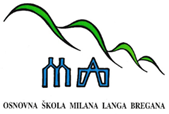 ŠKOLSKA  KUHINJA – MLIJEČNI OBROKza razdoblje od 4. do 8.3.2024. godinePonedjeljak:  proteinske pločice + mliječno pecivo + jabukaUtorak: 	    varivo mahune sa suhim mesom, krumpirom i mrkvom + kruhSrijeda:	    hrenovka u pecivu + voćeČetvrtak: 	    pohane boce + dinstani ječamPetak:             zapečeni štrukliJELOVNIK  ZA  UČENIKE U  PRODUŽENOM  BORAVKUza razdoblje od 4. do 8.3.2024. godinePonedjeljak: RUČAK: mesne okruglice + pire + kolač od pudinga i grizaUŽINA:   knedliUtorak:RUČAK: bistra juha + lazanje + zelena salataUŽINA:   sirni namaz na kruhuSrijeda:RUČAK: varivo prisiljeno zelje sa suhim mesom + kruh + palačinkeUŽINA:   sir i vrhnje + suhi špek + paprikaČetvrtak: RUČAK: krem juha od povrća + pohani svinjski kotlet + krpice sa zeljemUŽINA:   salama na kruhuPetak: RUČAK:  pileći rižoto + zelje salataUŽINA:    nutela na kruhu + mlijeko DOBAR TEK!